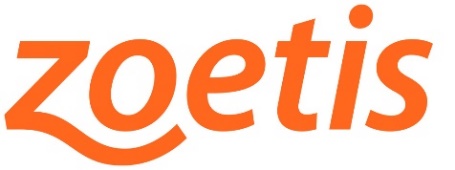 PARA ENVÍO INMEDIATO 8 de junio de 2021Contacto:	Aga ComunicaciónSilvia Húmera\Silvia RevillaTel. + 34 91 630 66 84/ +34 606 84 85 51agacomunicacion@agacomunicacion.esZoetis lanza VetScan® Imagyst, una nueva solución diagnóstica impulsada por Inteligencia ArtificialEsta nueva herramienta de diagnóstico permitirá este primer año a los veterinarios identificar parásitos intestinales, ver imágenes y compartir resultados con los dueños de mascotas en 9 minutos.Madrid, 8 de junio de 2021- Zoetis lanza VetScan® Imagyst, una nueva plataforma multiusos con capacidad de aprendizaje profundo, impulsada por Inteligencia Artificial (IA), que mediante la digitalización de imágenes y el empleo de algoritmos da como resultado un diagnóstico de la muestra. El primero de los desarrollos de VetScan® Imagyst ayudará a los veterinarios a realizar diagnósticos precisos de parásitos intestinales en perros y gatos. Así, Imagyst revoluciona las pruebas fecales en la clínica veterinaria durante el tiempo de la visita, ofreciendo a los veterinarios la capacidad de diagnosticar con precisión y rapidez a los pacientes y tratarlos en caso necesario. Investigaciones demuestran que los parásitos intestinales siguen siendo un problema frecuente en las mascotas, dependiendo de su estilo de vida y del uso de medicamentos preventivos. De hecho, los parásitos internos diagnosticados con mayor frecuencia son tricocéfalos, anquilostomas, ascáridos, Giardia y coccidios, que se diagnostican mediante examen fecal. Zoetis ha desarrollado VetScan® Imagyst para proporcionar a los veterinarios la capacidad de realizar diagnósticos rápidos y precisos mediante el examen de imágenes fecales para detectar huevos, quistes y ooquistes de estos parásitos internos. De esta forma, los veterinarios podrán ahora ofrecer opciones de tratamiento y compartir los resultados en 9 minutos, no siendo necesario que los dueños de mascotas vuelvan a la clínica para obtener los resultados. “Los parásitos son una amenaza durante todo el año, lo que hace que la monitorización de rutina sea fundamental para la salud de las mascotas”, explica Virgilio Martínez, marketing manager de prevención y diagnóstico de Animales de Compañía en Zoetis España. “Con VetScan® Imagyst la capacidad de obtener resultados precisos y rápidos en el momento permite a los veterinarios diagnosticar y tratar en la misma visita, lo que aumenta el cumplimiento y mejora la experiencia general del dueño de la mascota”. La detección de parásitos intestinales es fundamental para garantizar la protección de los pacientes y sus familias frente a riesgos zoonóticos. El Companion Animal Parasiticide Council (CAPC), una organización independiente sin ánimo de lucro dedicada a concienciar sobre la amenaza de los parásitos presentes para las mascotas y los miembros de la familia, recomienda realizar la prueba diagnóstica al menos cuatro veces durante el primer año de vida, y de una a cuatro veces al año en adultos, según la salud del paciente y el estilo de vida, aunque las mascotas pueden ser asintomáticas cuando se infectan con parásitos intestinales. Ahora, con Imagyst, los veterinarios obtienen resultados fáciles, rápidos y precisos en el mismo momento de la visita del paciente. “VetScan® Imagyst es la solución con tecnología de vanguardia más reciente que se une a nuestra cartera de diagnósticos de Zoetis “, señala Marta Sánchez de Lerin, directora de la Unidad de Animales de Compañía en Zoetis España. “El diagnóstico juega un papel crucial en la medicina veterinaria y ofrece a los veterinarios información precisa para la correcta atención de los animales. Zoetis se centra en impulsar la innovación y las soluciones integrales para nuestros clientes en todo el proceso del cuidado animal (Continuum of Care), siendo nuestra cartera de servicios de diagnóstico clave”.VetScan® Imagyst es por tanto un nuevo miembro digital del equipo de la clínica que ha llegado para ayudar al resto de sus compañeros, simplificando su trabajo y permitiendo que puedan tomar decisiones de un modo rápido y eficaz.Más información en sobre Imagyst y sobre la gama VetScan®. Acerca de VetScan® ImagystVetScan® Imagyst, impulsada por Inteligencia Artificial (IA), y con capacidad de aprendizaje profundo, utiliza tecnología de vanguardia de generación de algoritmos para mejorar los diagnósticos fecales en el punto de atención y el proceso de diagnóstico al reducir la variabilidad del usuario y el error humano, además de agilizar la intervención del tratamiento y mantener registros para necesidades futuras. Esta tecnología ayudará a los veterinarios a tomar decisiones y mejorará el proceso de tratamiento para el futuro, lo que conducirá a un mayor cumplimiento.Se trata de una plataforma de reconocimiento de imágenes que se utiliza para detectar parásitos intestinales en gatos y perros a través de un examen fecal. A medida que los avances en la tecnología continúan cambiando el panorama del diagnóstico de la medicina veterinaria, VetScan® Imagyst ofrece una solución innovadora para las pruebas fecales, desde una preparación de muestras limpia y única hasta su análisis. Acerca de ZoetisZoetis es la empresa líder de salud animal, dedicada a apoyar a sus clientes y sus negocios. Construida sobre 65 años de experiencia en salud animal, Zoetis descubre, desarrolla, fabrica y comercializa medicamentos y vacunas de uso veterinario complementados por productos de diagnóstico y tecnologías, incluidos biodispositivos y pruebas genéticas, apoyados por una amplia gama de servicios. En 2020, la compañía generó unos ingresos anuales de 6.675 millones de dólares. Con cerca de 11.300 empleados a nivel global, sus productos sirven a veterinarios, ganaderos, productores y todos aquellos que crían y cuidan el ganado y los animales de compañía en más de 100 países. Más información en www.zoetis.es.# # #